Learn More	How to have less stress and more inner calm &Make positive changes in any area of your lifeName: __________________________________________________________Email: Please print each letter and punctuation clearly in each boxPhone: _____________________________________ (if you’d like me to call you)Check as many as you want:__ Yes, I’d like your free short audio for stress relief and any other free gift you are offering. This will also give me access to receiving tips and articles from “Mind Matters” e-zine, as well as notification of any programs and workshops. I can unsubscribe at any time. __Yes, I want to learn more about your individual programs/private sessions. __Other: Specials, group trainings, online courses, audios.__I’d like you to speak at my organization’s meeting.___________________________________________________________________Would love to know the value you received from this program. Check all that apply.__Yes, I found it very valuable and will be putting the tools to use. 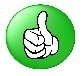 __I found it valuable, and would like to have this included: ___________________Would highly recommend to family, friends, other organizations.__It was ok 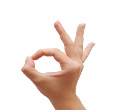 Any additional comments/feedback, would love to hear all the positives as well as what didn’t work for you. Please write on the back. 